Содержание:Визитная карточка МБОУ «Максатихинская СОШ № 1»История школыОбщая характеристика школыУсловия осуществления образовательного процессаРезультаты деятельности ОУРезультаты учебной деятельностиРезультаты деятельности социального педагогаРезультаты деятельности лого пунктаРезультаты деятельности психологовРезультаты воспитательной деятельностиЗадачи на следующий учебный годВизитная карточка муниципального бюджетного общеобразовательного учреждения«Максатихинская средняя общеобразовательная школа № 1»Адрес: 171900, Россия, Тверская область, Максатихинский район,                п. Максатиха, ул. Красноармейская, дом 58Администрация:Директор   Розанова Галина Александровна                    телефон: 8-48253-21118                   факс:       8-48253-21118                   e-mail:     galina.rozanova@mail.ruЗаместитель директора по УР Артемьева Елена Валерьевна                   телефон: 8-48253-22795                   e-mail:      artemjeva1978@mail.ru                    Смирнова Елена Владимировна                   телефон: 8-48253-21235                   e-mail:      smirnovaaelena@mail.ru Заместитель директора по ИКТ Ремизов Илья Вячеславович                    e-mail:      juveilya83@mail.ruЗаместитель директора по ВР     Осипова Анна Дмитриевна                   e-mail:  anya.osipova.1978@mail.ru     Заместитель директора по АХЧ  Корнева Елена Александровна                    телефон: 8-48253-21783; e-mail:  korneva.1978n@mail.ru Заместитель директора по расписанию:   Хохлова  Елена  Вячеславовна                    телефон: 8-48253-22795                    e-mail:     elenahohlowa13@mail.ru Социальный педагог: Дмитриева Светлана Алексеевна                    e-mail: super.sweta5@bk.ru Педагоги-психологи:    Смирнова Оксана Федоровна ksu8232xa@mail.ru                                         Прокофьева Наталья Владимировна natavladprok@mail.ru Педагог-логопед:          Соколова Вера МихайловнаWeb-сайт:    http://pervaia-shkola.ru/История школы             В ноябре 1917 года в Максатихе открылась высшая начальная школа, эвакуированная из города Рига. Разместилась она в бывшем доме купца Булдакова на Аптекарской улице, а в 1920 году ее перевели в усадьбу Сидорских. Руководил школой Климент Венедиктович Михалкевич.                В 1923 году состоялся первый выпуск – всего 18 человек.          К концу 20-х годов, учащихся в школе было 150 человек, а микрорайон школы был большой. Он охватывал станцию, поселок, деревни Максатиха, Ривица, Фабрика.          В 1927 году школе присвоено имя Октябрьской революции, а в 1933 году школа была преобразована в среднюю общеобразовательную. Перед войной состоялся первый выпуск 10 класса – 24 человека. В годы Великой Отечественной войны на территории школы располагался военный госпиталь.          Для улучшения благоустройства школы в 1947 году был создан пришкольный опытный участок, а уже в 1955 году юннаты школы были награждены золотой медалью ВДНХ.          С каждым годом количество обучающихся в школе росло, и в 1973 году было открыто новое (теперь уже основное) кирпичное здание на 920 мест.          Школа ежегодно принимает участие в различных конкурсах, районных и областных мероприятиях. Ученики школы являются победителями и призерами районных и областных олимпиад, Всероссийских чемпионатов.          С 2009 года школа является базовой.          С 01 января 2012 школы получила статус бюджетного учреждения.          В сентябре 2012 года – школа отметила 95-летний юбилей! По окончанию года школа выпустила 8 медалистов (6 из которых золотые!!!), по русскому языку был показан самый наивысший результат за всю историю проведения ЕГЭ в районе – 98 баллов, по многим предметам баллы по ЕГЭ были 90 и выше!!!          2013 год прошел в рамках участия в областной программе «Время важных дел», по окончанию данной программы учителя и обучающиеся получили дипломы участников и победителей в различных номинациях. Впервые учителя школы своими силами организовали команду КВН и выступили с двухчасовым концертом на вечере встречи выпускников (проводимого в первую субботу февраля каждого года). Впервые школа получила по областной программе в столовую новое оборудование. По окончанию года школа выпустила 4 медалиста (2 из которых золотых).          2014 год Общая характеристика школы               Муниципальное бюджетное общеобразовательное учреждение «Максатихинская средняя общеобразовательная школа № 1» - крупное общеобразовательное учреждение полного общего образования района. Школа удобно расположена в центре поселка Максатиха в парковой зоне. Удобное транспортное сообщение, комфортные условия обучения, высокий уровень образования, эмоционально-привлекательная воспитывающая среда, традиции делают школу востребованной обучающимися и их родителями.             Структура образования: 1-4 классы – начальное образование, 5-9 – основное общее образование и пред профильная подготовка, 10-11 классы – среднее (полное) общее образование и профильное обучение. С 5 – 12 классы существует очно-заочная (вечерняя) форма обучения. В 1-ых классах внеурочная деятельность по направлениям: спортивно-оздоровительного, художественного-эстетического, научно-познавательного, проектной деятельности.              В основе учебно-воспитательного процесса школы лежит задача создания единого воспитательного пространства, главной целью которого является личность каждого ребенка, формирование духовно-развитой, творческой, нравственно и физически здоровой развитой личности, способной на сознательный выбор жизненной позиции, на самостоятельную выработку идей на современном уровне, умеющей ориентироваться в социокультурных условиях.Диаграмма 1. Динамика численности обучающихся за три года.В 2014 году обучение велось в 36 классах-комплектах, средняя наполняемость 23 человека, причем высокая наполняемость на первой ступени образования – 24, 5 человека, а на третьей ступени низкая – 17 человек.В школе обучаются дети, проживающие в поселке Максатиха и из ближайших деревень: х. Заречье, д. Хмелевая, д. Горка, д. Преображенье, д. Ручки, д. Селище, д. Фабрика.Диаграмма 2. Распределение обучающихся по районам проживанияНациональный состав обучающихся разнообразен: русские, карелы, украинцы и другие.Социальный состав обучающихся разнообразен. В школе учатся дети служащих, рабочих, колхозников, частных предпринимателей, пенсионеров, домохозяев и безработных.Режим работы ОУДля четкой организации труда учителей и обучающихся, устанавливается ежегодно с 01 сентября следующий режим работы школы (через приказ директора):Учебный день начинать с линейки дежурного класса в 8.00. Вход обучающихся в здание в 8.10, начало занятий в 8.20. Ответственный за дежурство Корнева Е.А.Расписание звонков на уроки:   1)- 8.20 – 9.05             4)-11.35 – 12.20             7)-14.20 – 15.05 2) -9.25 – 10.10           5)-12.40 – 13.25 3)-10.30 – 11.15          6)-13.30 – 14.15Установить перед началом каждого урока предварительный звонок. После предварительного звонка обучающиеся и учителя готовятся к уроку в учебном кабинете. Во время перемен дежурные учителя и обучающиеся обеспечивают дисциплину, санитарное состояние, сохранность школьного имущества. Осуществлять уборку коридоров после каждой перемены.Уборку кабинетов производить ежедневно. Закрепленных участков двора – по необходимости и на субботниках. Генеральную уборку перед каникулами.Время начала работы каждого учителя – за 15 минут до начала его первого урока. Дежурство учителей начинается за 30 минут до начала учебных занятий и заканчивается на 20 минут позже окончания последнего урока.Обучающиеся 3-11 классов аттестовываются по трем семестрам (ноябрь, февраль, май). Сроки каникул устанавливаются согласно годового календарного графика. Первые классы имеют одну неделю каникул.Внесение изменений в классные журналы, а именно: зачисление и выбытие обучающихся вносит только классный руководитель.  Исправление оценок в журнале недопустимо. Проверка дневников осуществляется в тот же день, когда они собраны, чтобы обучающиеся могли выполнить домашние задания.Категорически запрещается отпускать с уроков, обучающихся раньше звонка.Работа секций, кружков, элективных курсов, факультативов, внеурочной деятельности допускается по расписанию, утвержденному директором школы.В каждом учебном кабинете закрепить за обучающимися рабочее место с целью их ответственности за сохранность мебели.Обязательна сменная обувь для всех работников школы и обучающихся.За сохранность учебного кабинета и имеющегося там имущества несет полную ответственность учитель, работающий в этом помещении.За сохранность одежды в раздевалках (здания № 1 и № 2) несут ответственность гардеробщицы, а при проведении уроков физической культуры, раздевалки должны учителем закрываться под замок.Курение обучающихся и учителей в здании школы и ее территории категорически запрещается.Посторонние лица не допускаются в здания (№1 и №2) школы.Запрещается производить замену уроков по договоренности между учителями без разрешения администрации школы. Проведение экскурсий, походов, поездок разрешается только после издания приказа директора школы. Ответственность за жизнь и здоровье детей несет организатор данного мероприятия, назначенный приказом директора школы. Выход на работу работников учреждения после болезни возможен по предъявлению директору школы больничного листа. Привоз и развоз обучающихся в направлении Ручки-Максатиха-Ручки-Максатиха-Фабрика; Хмелевая-Максатиха-Горка осуществляется по утвержденному графику. Обучающиеся ожидают своего рейса в раздевалке. Ответственные за подвоз обучающихся Борисов В.И., Железова Г.И.На учителей, классных руководителей, воспитателей групп продленного дня, педагогов дополнительного образования, ответственного за подвоз обучающихся, возлагается ответственность за охрану и здоровье детей во время их пребывания в зданиях (№1 и №2), на ее территории во время прогулок, дополнительных занятий, экскурсий, при проведении внеклассных мероприятий.Условия осуществления образовательного процессаКадровое обеспечение:Всего работников школы – 100 человек, из них педагогических работников – 70 человекИмеются звания и награды:11 педагогов имеют грамоты «Министерства образования и науки»3 педагога награждены нагрудным знаком «Почетный работник образования РФ»Диаграмма 4. Распределение педагогов по образованиюДиаграмма 5. Распределение по категориям Материальное обеспечениеФинансово-хозяйственная деятельностьЗа 2013 год были произведены следующие ремонтные работы:Ремонт пищеблока столовой – 745 тыс. (средства местного бюджета)-Капитальный ремонт электрики в столовой – 290 тыс. (средства местного бюджета)-Ремонт входной группы по программе «Доступная среда» - 2 046 тыс. (средства федерального и областного бюджета)-Периметральное ограждение вокруг школы – 1 415, 7 тыс. (более 50% местного бюджета, остальные областной бюджет)-Капитальный ремонт крыши на основном здании школы – 2 380, 3 тыс. (областной бюджет)-Замена оконных блоков в основном здании – 1 197 тыс. (областной бюджет)-Косметический ремонт 1 этажа – 40 тыс. (внебюджетные средства)За 2013 год основные приобретения:По программе «Доступная среда» - автомобиль 16 мест – 1 950 тыс.По программе «Доступная среда» - оборудование для обучающихся с различными ограничениями здоровья – 1 181, 3 тыс.Книги -  973, 8 тыс.Мебель - 349,3 тыс. Компьютерная техника – 771, 6 тыс.Получено оборудование на сумму – 2282, 4 тыс.За 2014 год основные приобретения:Книги – 924 тыс.;Мебель – 520, 7 тыс.;Компьютерная техника – 471,3 тыс.;Материальное обеспечение кабинета ОБЖ – 255, 2 тыс.;Спортивный инвентарь – 134, 3 тыс.; Подписная компания – 129. 6 тыс.;Ремонтные работы в 2014 году:ОтсутствуютРезультаты деятельностиДеятельность школы в целом можно поделить по нескольким направлениями представить соответствующие результаты.Результаты учебной деятельности             На первой ступени образования вся методическая, диагностическая работа была выстроена так, чтобы в большей степени удовлетворить требования Стандарта. В рамках ШМО были проведены тематические заседания с открытыми уроками, на которых учителя видели практический выход теоретических знаний. Работали над проблемами: - формирования УУД в начальной школе;- особенности преподавания по УМК «Перспективная начальная школа»;- роль самоконтроля в процессе обучения.Сравнительный анализ успеваемостиСравнительный анализ выполнения итоговых контрольных работпо русскому языку Сравнительный анализ выполнения итоговых контрольных работпо математике Сравнительный анализ выполнения итоговых комплексных работОтчёт по индивидуальному обучениюв МБОУ «Максатихинская СОШ №1» за 2014 – 2015учебный год.            На второй и третьей ступени образования в течении года в рамках внутри школьного контроля проводились проверки уровня обученности и качества обучения как по основным предметам (русскому языку и математики), так и по остальным; проверки ведения классных журналов и тетрадей обучающихся; проверки посещаемости школы обучающимися 5-11классов; различные виды срезовых работ по предметам.            Начало учебного года в школе обучалось – 848 человек. На конец учебного года – 834На «4» и «5» - 281Из них на «5» - 51С похвальным листом – 27Аттестат особого образца:  7Золотые медали:  2Серебряные медали:  2Не получили аттестат обучающиеся 11 класса: 4 человека; 12 класс (ОЗВФО) -1 человекНеуспевающие: 8Неаттестованных: 4               В апреле – мае 2015 года проведен промежуточный контроль в 5-8, 10 классах, результаты отражены в следующей таблице:            К экзаменам было допущено -  67 человек, закончивших 2 ступень образования (из них 64 - 9 классов, 3 – 9классы ОЗВФО); 41 человек, закончивших 3 ступень образования (из них 38 – 11 классы, 3 – 12 класс ОЗВФО).Результаты итоговой государственной аттестации в форме ОГЭ в 2015 годуРезультаты итоговой государственной аттестации в форме ЕГЭ в 2015 году.Выбор экзамена в форме ЕГЭДиаграмма 6 Получение аттестатов особого образца за три годаДиаграмма 7 Получение медалей за три года              По окончании школы выпускники трудоустраиваются.Диаграмма 8 Трудоустройство девятиклассниковДиаграмма 9 Трудоустройство одиннадцатиклассниковУчастие педагогов в профессиональных конкурсах17 педагогов прошли курсовую подготовку повышения квалификации на базе областного института усовершенствования учителей. За 2014 год повышали квалификационную категорию 5 педагогов: на 1 категорию – 2 человека, на высшую – 3 человека;Результаты деятельности социального педагога Работа социального педагога ведется по нескольким направлениям:Профилактика правонарушений, безнадзорности среди обучающихся;Работа с педагогическими кадрами;Профилактическая работа с родителями, ранняя профилактика семейного неблагополучия, жестокого обращения с детьми;     4.    Организация совместной работы с КДН и ЗП, ПДН Максатихинское ОП МО МВД России «Бежецкий», органами опеки и попечительства, социальной защиты населения.В целях реализации поставленных школой и обществом задач в рамках вышеуказанных направлений применяются различные формы и методы работы, такие как- групповые и индивидуальные беседы и консультации;- оформление документации в различные структуры (опека и попечительства, социальной защиты населения, КДН и ЗП, ПДН и т. д.)- составление картотеки на обучающихся, состоящих на внутришкольном учете, и учете в ПДН Максатихинское ОП МО МВД России «Бежецкий»;-  контроль за посещаемостью и успеваемостью (детей, состоящих на учете); - осуществляются рейды в неблагополучные семьи; - оформление актов обследования жилищно-бытовых условий.В начале 2014-2015 учебного года совместно с классными руководителями были составлены различные категории семей и детей. Составлены социальные паспорта 37 классов. По полученным данным был составлен социальный паспорт школы.Социальный паспорт МБОУ «Максатихинская СОШ №1»На 1 сентября 2015 года был 1 ребенок, который самовольно бросил школу. По решению КДН и ЗП Максатихинского района был переведен в ОЗВФО. На май месяц на учете в ПДН состоит 11 человек. Основные причины постановки на учет: ст. 20.22 (распитие спиртосодержащих напитков в общественных местах), ст. 20.21 (появление в общественных местах в состоянии алкогольного опьянения), ст. 158 (кража), нарушение ПДД п. 9.1 отказные материалы: ст. 116 (побои).Основная причина постановки на учет в КДН и ЗП родителей: ст. 5.35 За 2014-2015 учебный год обследовано 18 семьей.    Основными причинами посещений были: неявка ребенка в школу без уважительной причины, нарушения дисциплины, совершение правонарушений/преступлений несовершеннолетними, либо в отношении несовершеннолетних, а также семьи, где родители самоустранились от воспитания своих детей и предоставили им полную свободу действий либо родители не являются авторитетом для своих детей, родители злоупотребляют алкоголем. Данный метод работы с семьей является наиболее доступным и наиболее эффективным.Основные темы бесед, проводимых с учениками и их родителями: систематические пропуски уроков, поведение на уроках, а также совершение несовершеннолетними противоправных действий. Основные причины обращений родителей: конфликты в классе, межличностные отношения в среде детей, кража или порча личного имущества.  На обращения родителей (устное или письменное) принимаются меры в каждом отдельном случае: 1. Выяснение обстоятельств; 2. Беседа с обучающимися, которые относятся к данной ситуации, с объяснениями последствий. 3. Работа с классным руководителем и психологом. 4. Доводим до сведения родителей.                                                                                                                                                                                                                                                                                                                                                                                                                                                                                                                                                          Осуществлены меры социальной поддержки семей совместно с ТОСЗН:- обеспечение бесплатного питания – 68 чел.  из 5-11 классов, + начальное звено получают бесплатные завтраки; 42 человека питаются бесплатно в ГПД;-  47 человек в сентябре получили материальную помощь в виде канцелярских принадлежностей;-  44 детям из малообеспеченных семей выданы новогодние подарки;- планируется оплата путевок в летний дневной лагерь при школе в июне -   49 человек; В течение учебного года проводится работа по оказании помощи классным руководителям и учителям-предметникам по следующим вопросам:составление социального паспорта класса;составление педагогических характеристик обучающихся;проводятся консультации по различным вопросамПроблемы, которые возникают в работе социального педагога: Местожительство детей находится за чертой поселка;Совместная работа с психологом необходима более системная;   Родители редко отзываются на то, чтобы помочь своим детям. Порой даже не знают, как это сделать.  прописываются задания на дом для отработки тех или иных навыков. Учителя начальных классов отмечают успехи обучающихся в письменной речи, в развитии фонематического слуха, так как работа учителя логопеда построена грамотно и есть индивидуальное продвижение успехов обучающихся.Результаты деятельности психологовВ школе работают два психолога: на 1 ступени образования и на второй и третьей ступени образования.                  Общая цель психологической службы в системе образования: содействие созданию социальной ситуации развития, соответствующей индивидуальности обучающихся и обеспечивающей психологические условия для успешного обучения, охраны здоровья и развития личности обучающихся, повышение психологической культуры родителей (законных представителей) обучающихся и педагогических работников.Основные задачи деятельности:Психологический анализ социальной ситуации развития в школе, выявление основных проблем и определение причин их возникновения, путей и средств их разрешения, содействие педагогическому коллективу в гармонизации социально-психологического климата; Мониторинг психолого-педагогического статуса ребенка и динамики его психологического развития в процессе школьного обучения; содействие индивидуализации образовательного маршрута;Содействие реализации требований ФГОС к личностным, метапредметным и предметным результатам освоения обучающимися основной образовательной программы основного общего образования; Содействие формированию у обучающихся УУД как способности субъекта к саморазвитию и самосовершенствованию путем сознательного и активного присвоения нового социального опыта, совокупности действий обучающегося, обеспечивающих его культурную идентичность, социальную компетентность, толерантность, способность к самостоятельному усвоению новых знаний и умений, включая организацию этого процесса;Содействие педагогическим работникам, родителям (законным представителям) в воспитании обучающихся, а также формировании у них принципов взаимопомощи и взаимного сотрудничества.  В соответствии с задачами и годовому планированию на 2014-2015 год велась работа по следующим направлениям: психологическая диагностика, развивающая, консультирование и просветительская, организационно - методическая деятельность, профилактическая деятельность.Психологическая диагностика.1 классы. Диагностика на готовность к школе. Цель проведения диагностики – получение информации об уровне сформированности у первоклассников предпосылок к овладению учебной деятельностью (в том числе познавательных и регулятивных универсальных учебных действий, лежащих в основе умения учиться), к обучению грамоте и математике.В результате анализа результатов диагностики установлено следующее.В целом уровень подготовки первоклассников к обучению в школе является необходимым и достаточным. Высокий уровень готовности показали 9 обучающихся это 9,2% от общего числа обследованных (98), хороший уровень готовности показали 12 первоклассников это 12,2% от общего числа исследованных, средний уровень 59 обучающихся (60,2% от общего числа), низкий уровень – 18  (18,3% от общего количества). Полученные результаты диагностики свидетельствуют о неоднородности как общей, так и предметной подготовки первоклассников к школе.Выявлены следующие проблемные зоны:- недостаточный уровень сформированности умений воспринимать и удерживать учебную задачу и несколько условий её выполнения (предпосылки формирования регулятивных УУД);- несформированность самоконтроля своих действий по инструкции и результатов деятельности по образцу (предпосылки формирования регулятивных УУД);- недостаточный уровень сформированности умения классифицировать наглядный материал по самостоятельно найденному основанию, умения осуществлять звукобуквенный анализ и синтез (предпосылки формированияпознавательных УУД);- низкий уровень развития мелкой моторики.Диагностика на адаптацию. Цели и задачи исследования: изучить уровни адаптации первоклассников к учебному процессу каждого ученика, класса в целом и всех первых классов, выявить учащихся с проблемами в адаптации, для последующей коррекционной работы.Диагностика показала: Адаптацию прошли успешно, 40,5% учащихся 1 классов.Адаптацию прошли не полностью, 42% учащихся.Возможна  дезадаптация у 17,4% первоклассников.Выводы, полученные из результатов.По результатам данного исследования среди учащихся 1 классов выделилась группа детей с наименьшими показателями по уровню адаптации к школе. С ними проводились развивающие занятия, а также педагогам и родителям и предоставлены соответствующие рекомендации по взаимодействию с детьми на данном этапе.1-4 классы. Мониторинг сформированности УУД.  Учителям была предложена анкета в основе, которой лежит непосредственное наблюдение за учащимися в процессе обучения, что является не менее ценным источником информации, нежели стандартные методики. Данные анкетирования позволяют выявить учащихся «группы риска» по различным параметрам, наметить пути работы с такими учащимися, а также  увидеть те УУД, которые необходимо развивать и формировать у уч-ся в первую очередь,  что подразумевает корректировку программ и выбор приоритетной внеурочной деятельности.Результаты диагностики сформированности УУД у обучающихся начальной школы за второе полугодие 2013-14 учебного года и2014-15 учебный год.Класс 1 «А»  Класс  1 «Б» Класс  1 «В» Класс  1 «Г» Класс  2 «А» Класс  2 «Б» Класс  2 «В» Класс  2 «Г» Класс  3 «А» Класс  3 «Б» Класс  3 «В» Класс  3 «Г» Класс  4 «А» учитель Антонова Людмила Алексеевна.Класс  4 «Б» Класс  4 «В» Класс  4 «Г»  Со 2 по 4 классы проводилась социометрия целью, которой является изучение классного коллектива, выявление взаимных симпатий между одноклассниками и их статусов.В результате исследования, были выявлены следующие группы обучающихся:  «Звезды» (получили наибольшее количество выборов) в среднем 3 обучающихся.«Предпочитаемые» - 4 обучающихся.«Принятые» (не попавшие в другие группы) - 8 обучающихся.«Пренебрегаемые» (наименьшее количество выборов) - 5 обучающихся.«Изолированные» (не получившие ни одного выбора) - 3 обучающихся.По результатам исследования педагогам были даны рекомендации по дальнейшей работе с обучающимися.4 классы диагностика психологической готовности учащихся к обучению в среднем звене. В этом возрасте у детей повышается тревожность, и чтобы выявить, что именно беспокоит ребенка больше всего была использована шкала социально-ситуативной тревоги Кондаша.Особенность шкал такого типа состоит в том, что в них человек оценивает не наличие или отсутствие у себя каких-либо переживаний, симптомов тревожности, а ситуацию с точки зрения того, насколько она может вызвать тревогу. Преимущество шкал такого типа заключается, во-первых, в том, что они позволяют выявить области действительности, объекты, являющиеся для школьника основными источниками тревоги, и, во-вторых, в меньшей степени, чем другие типы опросников, оказываются зависимыми от особенностей развития у учащихся интроспекции.Шкала социально-ситуативной тревоги Кондаша.Общая тревожность у четвероклассников.Развивающая работа.Занятия, направленные на успешное прохождение адаптации «Я – ученик» в параллели первых классов. Проведено 8 занятий по программе Хухлаева О.В. «Тропинка к своему Я» (1 класс).Групповые занятия по программе «Мы – выпускники».   Подготовка учащихся 4-х классов к переходу в среднее звено. Проведено 4 занятия по программе Хухлаева О.В. «Тропинка к своему Я» (4 класс).Проведение индивидуальных и групповых занятий с обучающихся 1-4 классов по результатам диагностики и по запросу -  48 занятий.Проведение развивающих занятий в рамках внеурочной деятельности с обучающимися 1-4 классов. Проведено 120 занятий по программе формирования психологического здоровья младших школьников «Психологическая азбука», авторы Аржакаева Т.А., Вачков И.В., Повова А.Х., «Тропинка к своему Я», автор Хухлаева О.В.Консультирование и просветительская работа.С родителями: выступления на родительских собраниях, по следующим темам: психологические особенности детей 6-7 лет, адаптация первоклассника, результаты итоговой диагностики – 6.Консультирование родителей по вопросам воспитания детей, имеющих проблемы в обучении и отклонения в поведении – 7 консультаций.С учителями: Выступления на заседании МО начальных классов по следующим темам «Готовность первоклассников к обучению в школе» (результаты входящей диагностики), были даны рекомендации по развитию и воспитанию дошкольников и младших школьников, «Результаты диагностики сформированности УУД. Рекомендации по формированию УУД на уроках», «Семья и семейные ценности», был проведен мини тренинг на снятие эмоционального напряжения – 4.Консультирование педагогов по текущим проблемам и другим вопросам, связанным с ФГОС, составление рекомендаций по развитию УУД – 5.С учащимися: Консультирование учащихся имеющих трудности в обучении, в общении со сверстниками или с родителями – 10.Организационно - методическая деятельность.В течение года проводилась обработка и оформление полученных результатов диагностики, оформление документов, изучение методической литературы при подготовке к родительским собраниям и семинарам, подбирала диагностический инструментарий. Разработала программы по внеурочной деятельности «Моя семья». Участвовала совместно с обучающимися в конкурсе «Я, ты, он, она – вместе дружная семья!»  В течение года проходила курсы повышения квалификации в городе Твери «Психологическое сопровождение учебного процесса», где делилась опытом по работе с первыми классами, «Доступная среда», «Моя семья». Участвовала в семинарах в городе Бежецк «Моя семья» и город Удомля «Доступная среда».            Выводы:Подводя итог психологической работы за истекший период, необходимо отметить, что в целом запланированный объем работ по решению поставленных задач выполнен. Анализ результатов показал, что на будущий год помимо основных направлений работы необходимо обратить особое внимание на решение следующих проблем:взаимодействие школы с семьей и родительской общественностью;содействие обеспечению условий для интегрированного обучения в массовой школе детей с проблемами в развитии;осуществление информационной поддержки обучающихся, педагогов и родителей (законных представителей) по проблемам в учебной, социальной и эмоциональной сферах;распространение опыта сопровождения обучающихся, повышение психолого-педагогической компетентности всех участников образовательного процесса.5.5. Результаты воспитательной деятельности                  Воспитательная работа 2014-2015 учебного года была спланирована по концепции Созонова В.П.Цель воспитательной системы:Формирование воспитательной среды способствующей развитию ключевых потребностей учащихся.Основные направления и содержание воспитательного процесса.    Вся внеурочная деятельность учащихся и педагогов школы организована таким образом, что коллективные творческие дела объединены в воспитательные модули. В центре такого модуля яркое общее ключевое дело. Это позволит создать в школе периоды творческой активности, задать четкий ритм жизни школьного коллектива, избежать стихийности, оказывать действенную помощь классному руководителю. Воспитательные модули:Сентябрь	 «Внимание, дети!»Октябрь	 «Старших надо уважать»Ноябрь 	 «В здоровье наша сила»Декабрь	 «Новый год у ворот!»Январь	 « Я патриот»Февраль	 «Быстрее, выше, сильнее»Март		 «В мире прекрасного»Апрель  	 «Твори добро!»Май 		«Это нельзя забывать»“Ученик – патриот и гражданин”       Большое внимание уделялось патриотическому направлению. В начале года был проведен всероссийский единый урок памяти, посвященный 100-летию первой мировой войны. 3 сентября распланировали день памяти трагедии в Беслане, никто не остался равнодушным при просмотре дневника школьницы, которая была заложницей тех страшных дней, в школе была объявлена минута молчания.       Во всех классах проведены классные часы по теме «Вхождение Крыма и Севастополя в состав РФ», ребята получили историческую информацию о полуострове Крым, учащиеся старших классов просмотрели видеоролики о силе и мощи нашего военно-морского флота. Самое большое внимание было уделено памятной дате – это 70-летие со дня Победы ВОВ. В начальных классах в течение 4 месяцев учащиеся реализовывали проект «Салют Победе». Подготовка мероприятий к празднованию 70-летия ПОБЕДЫ в ВОВ:1) Классные часы «Дети Войны» 1-11 классы.2) Ежедневные пятиминутки о днях воинской славы вначале первого урока.3) «Письмо ветерану!» (написать поздравительное письмо ветерану участнику ВОВ или труженику тыла, или детям ВОВ, в виде треугольника, сотрудничество с Советом Ветеранов) 4) Конкурс чтецов «Война – страшнее слова нет».  Уч-ся 1-11 классов5) Концерт, посвященный великой Победе «Все судьбы в единую слиты»6) Оформление двери классов рисунками, плакатами «Салют Победе»7) Организация шефствования над ветеранами ВОВ проведение акций: «Ветеран живет рядом», «70 добрых дел» и т.д.8) Просмотр видеоклипов на переменах «Песни военных лет» 9) Подарки ветеранам от класса.10) участие в районных акциях «Бессмертный полк», «Полотно мира», «Фотоатаки».11) На переменах был организован «Победный вальс», привал с солдатской кашей и военными песнями.Проведенные мероприятия:1) Исторический экскурс «Солдатские матери» - 8-11 классы2) Экскурсия в музей Калининского фронта – 5 класс.3) Общешкольная акция «Я люблю тебя Россия» 1-11 классы4) Встреча с ветеранами ВОВ в доме престарелых п. Малышево поисковой группы «Поиск» - учащиеся из 6 и 9 классов.5) Акция «Они войну не выбирали» (уборка могил участников ВОВ) – 9 классы.   На праздничный концерт, посвящённый Дню Победы были приглашены ветераны войны, труженики тыла и блокадники.     Патриотическое воспитание способствует формированию у учащихся правовой культуры, осознанию своих прав и обязанностей, уважению к национальной культуре, традициям и обычаям страны. Учит учащихся проявлять свою гражданскую позицию, пресекать безнравственные и противоправные поступки людей.«Ученик и его нравственность”    Направление «Ученик и его нравственность» необходимо в воспитании молодого поколения. Только чуткое душевное отношение к ближнему поможет нам сохранить сплоченный дружный дух нашего народа. В школе была назначена акция «Забота», где в течении года, учащиеся нашей школы могли проявить свое чуткое отношение к пожилым людям нашего поселка, сотрудничали с детским садом №5, помогали в облагораживании детских участков. Среди начальных классов был проведен конкурс «Поможем зимующим птицам», родители очень активно помогали детям в изготовлении неповторимых кормушек.      В среднем и старшем звене прошли акции «День без опозданий» и «Неделя пятерок», это помогло учащимся организовать себя на важность учебного процесса и серьезно отнестись к обязанностям ученика.     Старшие классы представляли исторический экскурс ко дню Матери, мероприятие было разнообразно по своей подаче: видеоролики различных эпох, театрализация отношений между матерью и ребенком, финал подтолкнул детей проявить заботу и внимание к своей маме.     Так как 2015 год был объявлен годом Литературы, то мы не оставили без внимания и памятные даты. Среди учащихся старших классов была проведена литературная гостиная ко дню памяти Лермонтова М.Ю. и поэтов «серебряного века» с участием самих детей. Работа была проделана большая и со стороны учителей предметников.      В начале года были запланированы и проведены классные часы по охране леса.В течении года создавались ситуации практического применения нравственных знаний в реальной жизни.    “Ученик и его интеллектуальные возможности” – это направление помогает детям развивать и совершенствовать интеллектуальные возможности школьников средствами вне учебной работы. Учебная нагрузка детей современной школы велика, но индивидуальные возможности учащихся можно усовершенствовать и во внеурочное время. Для начальных классов была проведена неделя детской книги где учащиеся показывали мастерство беглого чтения, самого красочного пересказа того или иного произведения, познакомились с детскими писателями с дельнейшим прочтением их произведений. Были проведены мероприятия ко «Дню Интернета» среди среднего звена.    Проводились беседы профессиональной направленности с участием представителей разных профессий: военные, полиция, ветеринары.“Ученик и его здоровье”    Преподавателем-организатором ОБЖ был разработан план по здоровому образу жизни. Одним из важных моментов то, что старшие классы взяли шефство над младшими классами и беседы по здоровому жизни велись именно ими, темы бесед: «Вредным привычкам НЕТ!», «Зачем нужна сменная обувь», «Как мы видим здоровье», «О предупреждении пожаров в жилых помещениях», «О предупреждении пожаров в летний период», «Причины возникновения пожаров», «Дорога без аварий», «Там за поворотом» и т.д.  Уделялось внимание правильному питанию школьников, проводили конкурс рисунков «Здоровое питание – здоровые школьники». Старшеклассники приглашали учащихся начальных классов на беседы по правильному питанию с использованием презентаций. В течении года была открыта акция «Чистота» в которой принимали участие все желающие. Акция направлена на бережное отношение к школе, учащиеся поливали цветы, оттирали полосы в коридорах школы.    Учащиеся 5-7 классов приняли активное участие в акции сбора рябины, был выявлен класс победитель.     Ежегодный субботник проводился весной с участием 2-11 классов, ребята на своей убранной территории разместили лозунги призывающие окружающих к соблюдению чистоты.    Традиционно наша школа успешно принимает участие в межрайонных мероприятиях антинаркотической направленности «Я выбираю жизнь!» и межрайонной игре КВН по правилам дорожного движения. Большое внимание уделялось безопасности жизнедеятельности обучающихся:     6 апреля в школе был организован «День Здоровья», где были и необычная встреча учеников в начале дня, и спортивные переменки с участием всех детей и классных руководителей в масштабном флеш-мобе. В апреле проведены мероприятия ко дню борьбы с туберкулезом:-Акция «белая ромашка – цветок жизни» (на переменах каждый класс изготавливает свою ромашку, которые потом крепятся на единое полотно под девизом «Нет туберкулезу» -5-11 классы.- Просмотр презентаций на тему «Туберкулез и молодое поколение» (шефская работа) -1-11 классы- Конкурс поделок «Белая ромашка» - 1-4 классы.-Конкурс плакатов «Внимание! Туберкулёз», «Вместе победим туберкулёз» - 5-11 классы   В мае учащиеся нашей школы принимали участие в глобальной неделе безопасности дорожного движения:1) Тематические уроки в начальных классах «Дорога без опасности»2) Выступление школьной команды КВН по ПДД «Форсаж», которые дважды являются районными победителями. Ребята показывали свою программу для учащихся 5-7 классов.3) Организованный флеш-моб на улице: «Будь ярким! Стань заметным!», учащиеся 8-11 классов с яркими листами трёх цветов (красный, желтый, зеленый)    4) Проведено тестирование учащихся 5-9 классов по правилам дорожного движения.5) Ребята 6 классов приняли участие в акции «Правила для жизни», где раздавали листовки пешеходам и водителям о внимании на дороге.    Спортивное воспитание помогает формировать устойчивые умения и навыки сохранения здоровья, формирует культуру здоровья, способствует преодолению вредных привычек у учащихся.“Общение и досуг ученика”    Большая работа была отведена досуговой детей в школе. Позитивное общение учащихся, проявление их инициативы, способствует социализации детей, дает им уверенность в себе. Были широко затронуты все традиционные школьные праздники: на «День Учителя» состоялся концерт «Две звезды», где обязательным условие было исполнение песни ученика с учителем, «Осенний бал» с конкурсной программой «Модные тенденции осени», «Чудеса под Новый Год», «Вечер встречи выпускников», «Масленичная неделя», «Мисс Весна», «9 мая», «Последний звонок», «Выпускные». Учащиеся самостоятельно разрабатывали некоторые праздники: конкурс песни, направленный на выявление вокальных данных учащихся, «Победный вальс» на переменах, исполнение военных песен.    Очень большое внимание было уделено молодёжному движению КВН. В этой игре принимали учащиеся из 5-11 классов, было отобрано 3 команды и ребята соревновались в остроумии и находчивости на школьном этапе, затем две команды победителей участвовали в районном этапе и только потом вышли на областной уровень за что и получили отдельный диплом «Прорыв сезона».     Один раз в два года в нашей школе проходит церемония награждения «Признание», где происходит награждение детей в различных номинациях. Мероприятие прошло ярко и на высоком уровне.    Каждый месяц класс выпускает школьную страничку «Вести класса», где рассказываю т о значимых событиях своего класса. Система воспитательной работы построена таким образом, чтобы учащиеся были всегда вовлечены во внеклассную деятельность, проводили досуг активно, что способствует всестороннему развитию личности каждого ребенка. Кроме этого в школе работали 10 кружков. Направления работы внеурочной деятельности:-спортивно-оздоровительное-духовно-нравственное-социальное-общекультурное.-художественно-эстетическое-туристическо-краеведческое-научно-познавательное. Кружки вели учителя школы.Ученики нашей школы посещали занятия в районном Доме культуры-вокальный кружок;-танцевальный кружок -кружок «Умелые руки».Также учащиеся посещают детскую школу искусств и спортивную школу.“Ученик и его семья”В течении года проводились тематические родительские собрания, родители посещали внеклассные мероприятия, некоторые активно принимали участие в их организации. В начальном звене очень популярными стали спортивные соревнования между родителями и детьми на природе, что способствует укреплению здоровья и сплочению семьи. Администрацией школы был проведен рейд во время родительских собраний, где каждый родитель мог высказать свои пожелания для улучшения пребывания своего ребенка в школе, все замечания были учтены и проведено анкетирование.“Ученик и самоуправление”    В этом учебном году впервые в школе были проведены выборы в ученическое самоуправление. Старшие классы (9-11) выдвигали свою кандидатуру с предложенной программой, в определенные дни проводилась агитация за своего кандидата и в ноябре состоялись выборы президента ученического самоуправления. Решением совета старшеклассников были разработаны департаменты различной направленности и выбраны главы этих департаментов. В каждом классе появились учащиеся ответственные за определенную сферу деятельности. В марте прошел «День Самоуправления», где дети в роли учителей отработали все 6 уроков, день был трудный, но запоминающий.   Ученическое самоуправление способствует развитию организаторских способностей, ответственности, самостоятельности, умению управлять умениями, делать выбор, отстаивать свои права, права коллектива.     Также следует отметить, что в классах ученическое самоуправление носит зачастую формальный характер, следует по-прежнему уделять особое внимание работе в данном направлении.Выводы  Исходя из анализа воспитательной работы, следует отметить, что в целом работу по решению поставленных задач и целей в 2014-2015 учебном году можно считать удовлетворительной. На основе анализа можно сформулировать задачи на будущий учебный год:1.    Продолжать развивать единую систему школьного и классного ученического самоуправления, волонтерского движения.2.      Продолжать развивать систему работы по охране здоровья учащихся.3. Развивать и совершенствовать внеурочную деятельность учащихся, направленную на формирование нравственной культуры, патриотизма, трудолюбия, профилактику асоциального поведения.5.  Продолжать формировать и развивать систему работы с родителями и общественностью6.     Продолжать развитие школьных традиций.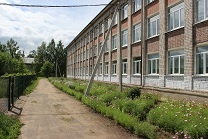 1БиблиотекаКниги – 9861 экземпляровУчебники – 13376 экземпляровУчебных пособий – 705 экземпляровПодписной продукции -28 экземпляровПрограммные диски – 101 экземплярС 01 сентября 2011 года (первоклассники и последующие классы снабжаются учебниками на 100%)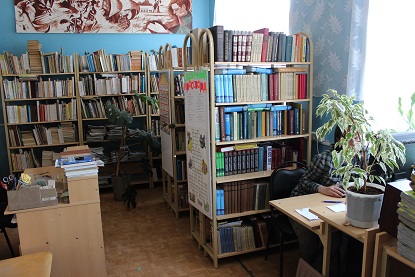   1   2Количество кабинетов         473Учебные мастерские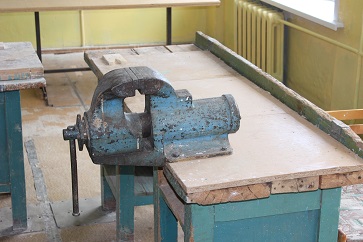 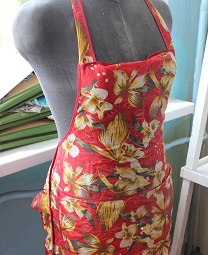           24.Медицинский кабинет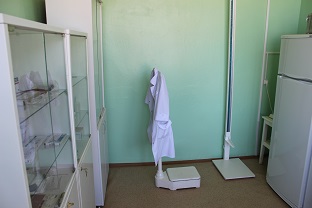           15.Спортивный зал (в том числе 2 спортивных комнаты для занятий физкультурой начальной школы)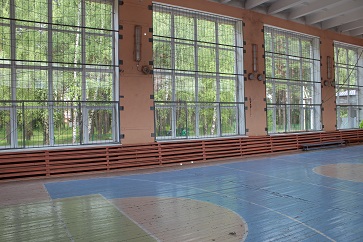 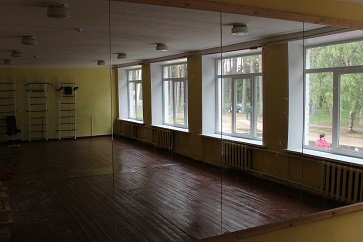 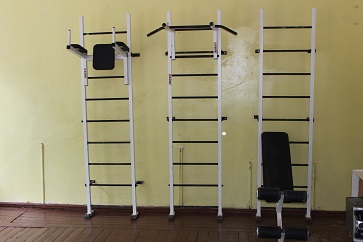           16.Детская площадка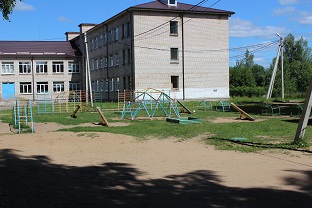           17.	Столовая на 240 мест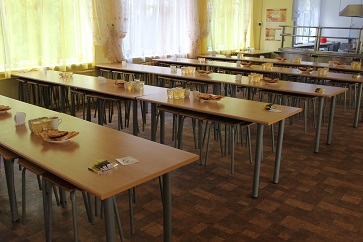           18.Кабинет информатикив том числе по 13 посадочных мест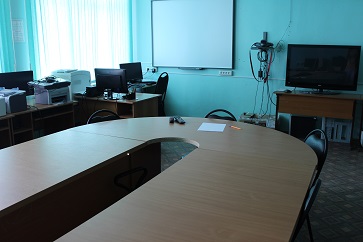           29.Количество ПК на 100 обучающихся         5, 410.Имеется доступ в интернет11.Кабинет здоровья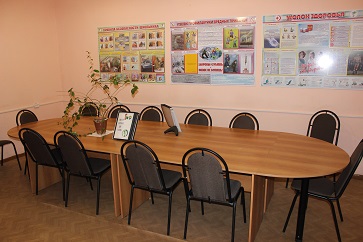           112.Кинозал на 90 посадочных мест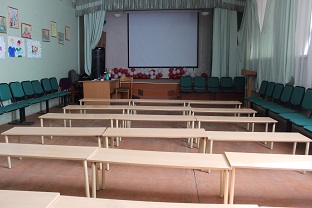           113Кабинет логопеда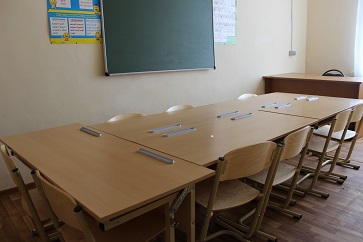 1Учебный годКол-во аттестуемых об-ся«4 и 5»«4 и 5»«5»«5»Н/УН/УН/АН/А2013 - 201418399 ч54%20 ч11%----2014 - 201517397 ч56%23 ч13%3 ч2%1 ч0,6%КлассыКачество знанийКачество знанийУровень обученностиУровень обученностиКлассы2013-2014     уч. год2014-2015     уч. год2013-2014     уч. год2014-2015     уч. год1--95%90%2--92%97%353%70%87%98%4(областной монитринг)--88%91%91%94%КлассыКачество знанийКачество знанийУровень обученностиУровень обученностиКлассы2013-2014     уч. год2014-2015     уч. год2013-2014     уч. год2014-2015     уч. год1--92%92%2--88%94%360%58%86%92%4(областной монитринг)--84%89%88%92%КлассыКачество знанийКачество знанийУровень обученностиУровень обученностиКлассы2013-2014     уч. год2014-2015     уч. год2013-2014     уч. год2014-2015     уч. год1--98%91%2--91%96%3--96%98%4(областной монитринг)--92%93%94%95%КлассНа начало годаНа конец годаПрибылВыбылНа 4 и 5Из них на  5С одной 4С одной  3н/ун/а1-11-------21111------322--------444--------51221------642-2------752-311----821-1------911--------предмет5а5б5в5г6а6б6в6г7а7б7в8а8б8в10а10а10б10бпредмет5а5б5в5г6а6б6в6г7а7б7в8а8б8вф/м х/бс/гобщРусский языкКЗ7%50%8%42%65%25%5,8%0%76%33%43%71%45%32%67%63%33%Русский языкУО43%95%46%84%90%71%65%13%100%100%100%100%100%100%100%100%58%ЛитератураКЗ50%ЛитератураУО100%МатематикаКЗ44%48%48%36%20%33%68%36%50%65%57%35%27%43%50%56%38%МатематикаУО80%81%76%86%85%75%84%82%90%88%95%96%95%90%100%100%81%ФизикаКЗ50%38%55%80%ФизикаУО100%94%100%100%ХимияКЗ50%ХимияУО100%ГеографияКЗ93%93%ГеографияУО100%100%БиологияКЗ100%31%БиологияУО100%88%ИнформатикаКЗ77%60%53%100%ИнформатикаУО95%100%67%100%Обществозн.КЗ100%82%Обществозн.УО100%100%ПредметОценкиОценкиОценкиОценкиПодтвердилиПовысилиПонизилиПредмет5432ПодтвердилиПовысилиПонизилиРусский язык9а611511229Русский язык9б99401516Русский язык9в-3142306ПредметОценкиОценкиОценкиОценкиПодтвердилиПовысилиПонизилиПредмет5432ПодтвердилиПовысилиПонизили Математика9а19679212 Математика9б197511110 Математика9в-25125212ПредметОценкиОценкиОценкиОценкиПодтвердилиПовысилиПонизилиПредмет5432ПодтвердилиПовысилиПонизилиАнглийский язык9б1---1--ПредметОценкиОценкиОценкиОценкиПодтвердилиПовысилиПонизилиПредмет5432ПодтвердилиПовысилиПонизили Информатика9б-1----1Предмет2012/20132012/20132012/20132013/20142013/20142013/20142014/20152014/20152014/2015ПредметшколарайонобластьшколарайонобластьшколарайонобластьРусский язык3,353,363,83,53,473,93,7644Математика3,052,93,763,13,183,43,323,353,5Предмет2012/20132012/20132013/20142013/20142014/20152014/2015ПредметКЗУОКЗУОКЗУОРусский язык41%82%47%100%57,8%94%Математика37%60%16%94,3%18%94%№п.п.Название предметаСредний балл по школеСредний балл по школеСредний балл по школеСредний балл по школеСредний балл по школеСредний балл по школеСредний балл по районуСредний балл по области№п.п.Название предмета9а9б9вВсегоОЗВФОИтогоСредний балл по районуСредний балл по области1.Русский язык3, 954, 183, 053, 7633, 76442.Русский язык ГВЭ---3-3--3.Математика3, 173, 272, 5532, 53, 323, 353,54.Математика ГВЭ---3-3--5.Информатика-4-4-446. Английский язык-5-5-55Название предметаСредний балл по школеСредний балл по школеСредний балл по школеСредний балл по школеСредний балл по школеСредний балл по школеСредний балл по школеСредний балл по районуСредний балл по областиСредний балл по странеНазвание предмета11аИз профиля11бИз профиляВсегоОЗВФОИтогоСредний балл по районуСредний балл по областиСредний балл по странеРусский язык70-53, 464,561  34596169,965,9Физика5455,441-54-5451, 551,9651,1Математика (базовая) 4,354,463, 19-3, 742, 73, 663, 8534Математика (профильная)45,84728, 9-40-404345,750,9Биология59, 863, 7530, 25-46, 7-46, 746, 155,6653,6Информатика5454--54-545453,4954Химия54,2554,25--54, 25-54, 2553, 461,8257,1Обществознание55-49, 45751, 5-51, 552, 856,3258,6История--535353-535950,2447,1Английский язык--53, 5-53, 5-53, 55465,9665,9География--62-62-626257,3853№ п/ппредметФорма сдачи экзаменаКоличество выбравшихНаивысший балл1 МатематикаОГЭвсе26 2 Русский языкОГЭвсе39  1Русский языкЕГЭвсе98  90 2 Математика(профиль)ЕГЭ2478 3 ФизикаЕГЭ1587 5 БиологияЕГЭ783  6ХимияЕГЭ375  7ОбществознаниеЕГЭ1574 Предмет2012/2013 учебный год2013/2014 учебный год2014/2015 учебный годМатематика(базовый)--63%Физика28,5%47%26,3%Химия3%9%10,5%Обществознание48%47%50%Информатика3%12,55,2%Биология26%20% 23,6%История3%3%5,2%Литература8,6%--Английский язык-3%5,2%География--2,6%Название конкурса2012/2013учебный год2013/2014учебный год2014/2015учебный год«Учитель года» - муниципальный этап12-«Учитель года» -  региональный этап-1-«Лучшие учителя» - региональный уровень1--«Мой лучший урок» - региональный уровень11-«Самый классный классный»33-Конкурс «Одарённость» - региональный уровень--1Всероссийский интернет-конкурс педагогического мастерства2--Фестиваль исследовательских работ «Портфолио ученика»1--Конкурс ЦПТ им. К.Д. Ушинского «Лучшая методическая разработка 2012»1--«Из методической копилки учителя гуманитарных дисциплин»-1-Всероссийский творческий конкурс для детей и педагогов--1Всероссийский творческий конкурс «Рассударики»--5Конкурс «Публикация месяца» в рамках 15 Всероссийского педсовета--1Всероссийский кросс наций-11Всероссийский фестиваль спортивных семей «Мама, папа, я – спортивная семья» г. Москва1--«Лыжня России-2014»-11Чемпионат области по лыжным гонкам-11Первенство области среди ветеранов-1-Первенство Новгородской области среди ветеранов-1-VIII Международный Дёминский марафон--1ИТОГО:111312Статус 2013-2014 уч. год2013-2014 уч. год2014-2015 уч.год2014-2015 уч.годСтатус Кол-во семейДетей в нихКол-во семейДетей в нихМногодетные 558773113Малообеспеченные160199158187Асоциальные35441721 Неполные80877685 Опекаемые 1718Семьи, находящиеся в социально-опасном положении35441824ПДН РОВД1512КДН и ЗП1514Дети-инвалиды 2317Вид УУД2014-15 уч.г. майРегулятивные49%Познавательные63%Коммуникативные65%Личностные68%Вид УУД2014-15 уч.г. майРегулятивные58%Познавательные66%Коммуникативные88%Личностные79%Вид УУД2014-15 уч.г. майРегулятивные85%Познавательные83%Коммуникативные95%Личностные81%Вид УУД2014-15 уч.г. майРегулятивные76%Познавательные70%Коммуникативные88%Личностные82%Вид УУД2013-14 уч.г. май2014-15 уч.г. январь2014-15 уч.г. майдинамикаРегулятивные79%85%84%-1%Познавательные78%77%79%2%Коммуникативные88%85%89%4%Личностные67%85%87%2%Вид УУД2013-14 уч.г. май2014-15 уч.г. январь2014-15 уч.г. майдинамикаРегулятивные72%67%58%-9%Познавательные61%68%48%-20%Коммуникативные83%85%75%-10%Личностные68%76%65%-11%Вид УУД2013-14 уч.г. май2014-15 уч.г. январь2014-15 уч.г. майдинамикаРегулятивные63%47%83%36%Познавательные56%57%68%11%Коммуникативные78%74%92%18%Личностные63%70%92%12%Вид УУД2013-14 уч.г. май2014-15 уч.г. январь2014-15 уч.г. майдинамикаРегулятивные77%86%80%-6%Познавательные74%77%75%-2%Коммуникативные95%95%91%-4%Личностные88%86%86%Вид УУД2013-14 уч.г. май2014-15 уч.г. январь2014-15 уч.г. майДинамикаРегулятивные65%73%77%4%Познавательные69%73%71%-2%Коммуникативные73%72%82%10%Личностные73%67%78%11%Вид УУД2013-14 уч.г. май2014-15 уч.г. январь2014-15 уч.г. майДинамикаРегулятивные60%68%89%21%Познавательные60%69%96%27%Коммуникативные76%77%96%19%Личностные70%81%90%9%Вид УУД2013-14 уч.г. май2014-15 уч.г. январь2014-15 уч.г. майДинамикаРегулятивные42%73%91%18%Познавательные53%76%88%12%Коммуникативные63%73%96%23%Личностные58%76%91%15%Вид УУД2013-14 уч.г. май2014-15 уч.г.январь2014-15 уч.г.майДинамикаРегулятивные60%67%66%-1%Познавательные56%75%67%-8%Коммуникативные61%89%74%15%Личностные63%75%72%-3%Вид УУД2013-14 уч.г. май2014-15 уч.г. январь2014-15 уч.г. майДинамикаРегулятивные71%79%80%1%Познавательные66%77%80%3%Коммуникативные75%78%84%6%Личностные67%65%75%10%Вид УУД2013-14 уч.г. май2014-15 уч.г. январь2014-15 уч.г. майДинамикаРегулятивные77%79%79%Познавательные70%71%73%2%Коммуникативные85%89%90%1%Личностные81%85%85%Вид УУД2013-14 уч.г.  май2014-15 уч.г. январь2014-15 уч.г. майДинамикаРегулятивные47%70%75%5%Познавательные43%67%75%8%Коммуникативные57%85%94%9%Личностные53%79%89%10%Вид УУД2013-14 уч.г. май2014-15 уч.г. январь2014-15 уч.г. майДинамикаРегулятивные70%75%85%10%Познавательные66%81%88%7%Коммуникативные71%89%94%5%Личностные71%85%89%4%Характеристика уровней тревожностиКоличество детейСостояние тревожности испытуемому не свойственно15% (12)Нормальный уровень тревожности58% (45)Несколько повышенная тревожность14% (11)Явно повышенная тревожность8% (6)Очень высокая тревожность3% (2)“Ученик – патриот и гражданин”«Ученик и его нравственность”“Ученик и его интеллектуальные возможности”“Ученик и его здоровье”“Общение и досуг ученика”“Ученик и его семья”“Ученик и самоуправление”Дата проведенияклассТема классного часа11.09.141А, 1Б, 1В, 1Г«Лес –наше богатство»12.09.142А, 2Б, 2В, 2Г«Чудес полна – могучая природа»15.09.143А, 3Б,3В,3Г«Берегите лес!»19.09.144А,4Б,4В,4Г«Всё интересное о лесе»15.09.145А,5Б,5В,5Г«Лес и мы, леса области»22.09.146А,6Б,6В,6Г«Сохранить природу-сохранить жизнь»29.09.147А,7Б,7В«Лес – наш зеленый друг»02.10.149А,9Б,9В«Сохраним леса России»06.10.148А,8Б,8В«Природа просит защиты»09.10.1410А,10Б,11А,11Б«Лес-бесценный дар природы»№п/пдатаНазвание мероприятия   110.09.14Беседы в актовом зале с учащимися 5-11 классов и вручение памяток учащимся правил поведения при возникновении террористического акта.215.09.14Среди 1-11 классов беседы по обучению учащихся пожар безопасному образу жизни, проведение классных часов по охране леса.317.09.14Родительские собрания с разъяснительной беседой по безопасному использованию детьми сети Интернет.4В течении учебного года 1.Беседы во всех классах начальной школы по темам: «Один дома», «Осторожно с огнем», «Пожар в квартире», «Чтобы не было беды»2. 5-7 классы –беседы по темам;«О предупреждении пожаров в жилых помещениях», «О предупреждении пожаров в летний период», «Причины возникновения пожаров»3. 8-11 классы: «Правила поведения при пожаре», «Первичные средства пожаротушения», «Огонь-друг и враг человека», «Правила поведения при эвакуации»